FactsheetOn On KawaraOnOn Kawara27 August – 6 November 2022With contributions by Bethan Huws, Tatsuo Miyajima, Barbara Signer, Aleksandra Signer, and Roman SignerIt seems incomprehensible, this time that defines our existence like no other dimension. This homage to On Kawara and Hiroko Kawahara brings together five artists who have created unique works on this subject. In keeping with the flow of time, the artists will engage in a dialogue with works by On Kawara from the collection of the Kunstmuseum St. Gallen.Curator: Roland Wäspe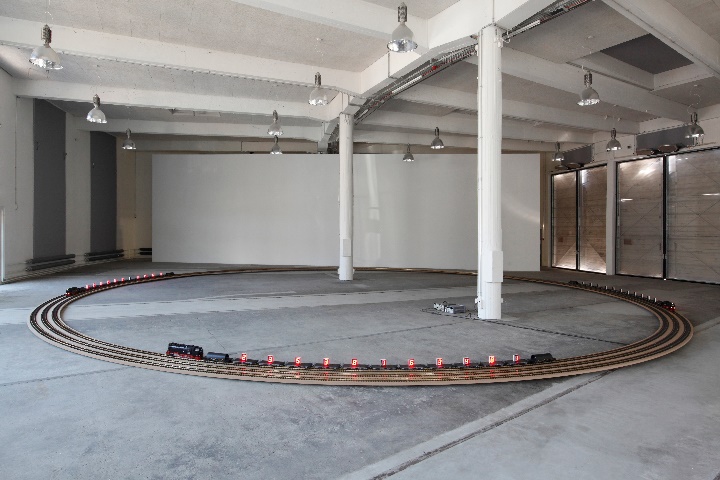 Tatsuo Miyajima, Tree Time Train, 2014,
Installation view Kunstzone (art space) in the Lokremise St.GallenExhibition dates27 August – 6 November 2022Kunstzone (art space) in the LokremisePress conference26 August, 11 amExhibition opening26 August 20226.30 pmOpening hoursMon. – Sat.: 1 pm – 8 pmSun.: 11 am – 6 pmOnOn Kawara27 August – 6 November 2022With contributions by Bethan Huws, Tatsuo Miyajima, Barbara Signer, Aleksandra Signer, and Roman SignerIt seems incomprehensible, this time that defines our existence like no other dimension. This homage to On Kawara and Hiroko Kawahara brings together five artists who have created unique works on this subject. In keeping with the flow of time, the artists will engage in a dialogue with works by On Kawara from the collection of the Kunstmuseum St. Gallen.Curator: Roland WäspeTatsuo Miyajima, Tree Time Train, 2014,
Installation view Kunstzone (art space) in the Lokremise St.GallenPress contactGloria WeissKunstmuseum St. GallenHead of CommunicationsMuseumstrasse 329000 St. GallenT +41 71 242 06 84Sophie LichtensternKunstmuseum St. GallenCommunicationsMuseumstrasse 329000 St. GallenT +41 71 242 06 85kommunikation@kunstmuseumsg.chwww.kunstmuseumsg.chExhibition dates27 August – 6 November 202227 August – 6 November 2022Exhibition venueKunstzone (art space) in the LokremiseKunstzone (art space) in the LokremisePress conference26 August, 11 am, Kunstzone (art space) in the Lokremise26 August, 11 am, Kunstzone (art space) in the LokremiseExhibition opening26 August 2022, 6.30 pm, Kunstzone (art space) in the Lokremise26 August 2022, 6.30 pm, Kunstzone (art space) in the LokremiseCuratorRoland WäspeRoland WäspeOpening hoursMonday – Saturday: 1 pm – 8 pm, Sunday: 11 am – 6 pmMonday – Saturday: 1 pm – 8 pm, Sunday: 11 am – 6 pmAdmissionSingle admission, regular priceCombined ticket Kunstzone and Kunstmuseum Group ticket (from 8 persons)Members of the Kunstverein St. GallenCHF 6.–CHF 16.–CHF 14.–FreePress contactGloria Weiss T +41 71 242 06 84Sophie LichtensternT +41 71 242 06 85kommunikation@kunstmuseumsg.ch Gloria Weiss T +41 71 242 06 84Sophie LichtensternT +41 71 242 06 85kommunikation@kunstmuseumsg.ch Websitewww.kunstmuseumsg.chwww.kunstmuseumsg.ch